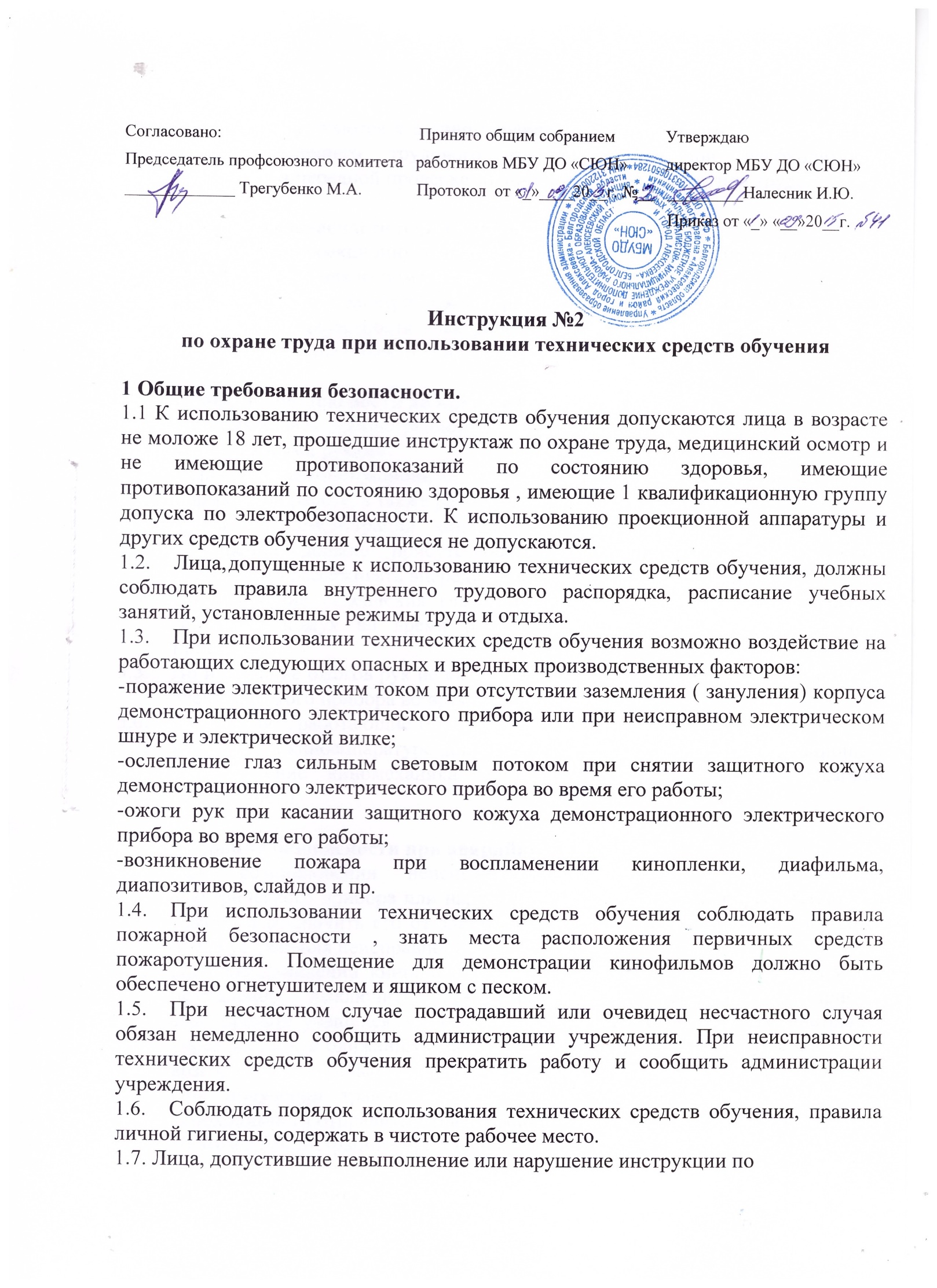 охране труда, привлекаются к дисциплинарной ответственности в соответствии с правилами внутреннего трудового распорядка и, при необходимости, подвергаются внеочередной проверке знаний норм и правил охраны труда.2. Требования безопасности перед началом работы.Установить проекционную электрическую аппаратуру с противоположной стороны от выхода из помещения.Заземлить корпус электрического прибора, имеющего клемму «Земля».Убедиться в целостности электрического шнура и вилки прибора, а также исправности линз объектива и наличии защитного кожуха.Требования безопасности во время работы.Не подключать демонстрационный электрический прибор к электрической сети влажными руками.Включить демонстрационный электрический прибор и убедиться в его нормальной работе, а также работе охлаждающего вентилятора.Во время демонстрации кинофильмов, диафильмов, слайдов и пр. в помещении должно присутствовать не более 50 человек, которых необходимо рассаживать впереди демонстрационного прибора.Во избежание ослепления глаз мощным световым потоком, не снимать защитный кожух во время работы демонстрационного электрического прибора.Во избежание ожогов рук не касаться защитного кожуха демонстрационного электрического прибора во время его работы.Не оставлять работающие технические средства обучения без присмотра.К работе на киноаппаратуре допускаются лица, имеющие квалификационное удостоверение киномеханика, а также талон по технике пожарной безопасности.Требования безопасности при аварийных ситуациях.При возникновении неисправности в работе демонстрационного электрического прибора или нарушении заземления его корпуса выключить прибор и отключить его от электрической сети. Работу продолжать только после устранения неисправности.При воспламенении кинопленки, диафильма, диапозитивов, слайдов и пр. немедленно выключить демонстрационный электрический прибор, эвакуировать учащихся из помещения, сообщить о пожаре администрации учреждения и в ближайшую пожарную часть, приступить к тушению очага возгорания с помощью первичных средств пожаротушения.При получении травмы оказать первую помощь пострадавшему, при необходимости отправить его в ближайшее лечебное учреждение и сообщить об этом администрации учреждения.5. Требования безопасности по окончании работы.5.1.Выключить демонстрационный электрический прибор и после его остывания охлаждающим вентилятором отключить от электрической сети.5.2.Вытянуть из демонстрационного прибора кинопленку, диафильм, диапозитивы, слайды и пр., уложить в плотно закрывающуюся коробку и убрать в отведенное для хранения место.5.3.проветрить помещение и тщательно вымыть руки с мылом.Разработчик инструкции - ответственный по охране труда – Налесник И.Ю.